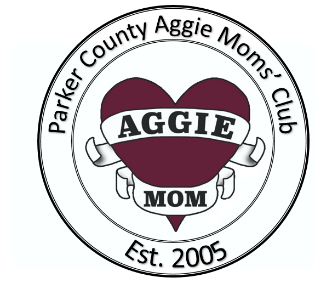 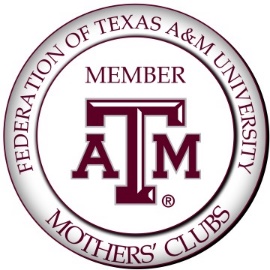 Parker County Aggie Moms’ ClubP.O. Box 2421, Weatherford, TX 76086WEB: parkercomoms.aggienetwork.com   Phone: 817-755-02242020 SCHOLARSHIP APPLICATION FOR CURRENT AGGIESSCHOLARSHIPSThe scholarship selection committee will choose the scholarship recipient(s).Scholarship is for $1,000 per recipient for undergraduate studies.  Each scholarship is paid directly to Texas A&M University, deducted from the fee statement at one-half of the scholarship amount per semester.  First payment will be made for the upcoming Fall and following Spring semester. A student may only receive the Parker County Aggie Moms’ Club Scholarship one time only. (Either as a graduating high school senior or as a TAMU student)All applications will be submitted by e-mail.Applications and references must be emailed by:  Friday, March 20, 2020 at midnight CSTELIGIBILITYAny current Texas A&M student that meets the following criteria:Current TAMU GPA of 2.5 or above Student must be currently attending Texas A&M University in College Station or Galveston as a full-time student (12 or more hours) and planning to enroll in the Fall 2020 and Spring 2021 as an undergraduateThe students meet one of the following residence requirements.  The student or the student’s parent/guardian must reside in:Parker County, Texas; orTexas zip code:  76008, 76020, 76035, 76066, 76082, 76085, 76086, 76087, 76088, 76177, 76372, 76449, 76485, 76487, or 76504; orOut of State Zip Code:  15085, 27526, 28027, 30319, 33067, 34232, 62225, 71801, or 87111.All information must be completed and applications must be signed.  Incomplete applications will not be considered.CHECK-OFF LIST1.  Fill in application completely. The application is available in MS Word.  You may need to write in your TAMU ID number at the bottom of the page.  Please print to pdf before e-mailing.2.  Include college transcript. This does not need to be an official transcript from the registrar – a copy is sufficient.  (PDF is preferred) 3.  Two letters of recommendation: one from a college professor/advisor and one personal recommendation, preferably from someone in the community who knows your leadership abilities or has been involved with you in extra-curricular activities (church, volunteer organizations, employer etc.).Recommendation letters shall be emailed directly to the scholarship committee at pcam.2020ag@gmail.com.  The recommendation letter should include the students Aggie ID number.  Deadline is Friday, March 20, 2020 at midnight CST.4. Sign the application and obtain parent/guardian signature if under 18 (electronic signatures will be accepted)5.  Email the completed application and transcript to: Parker County Aggie Moms’ ClubAttention:  Scholarship Committeepcam.2020ag@gmail.comPlease include your cell phone number in the application in case there are any questions or issues with the electronic submittal6.  Applications must be emailed by Friday, March 20, 2020 at midnight CSTClick on the locations in the document that state “click here”.  The tables will expand to fit the information provided.  Please limit the size of each table and each essay question to a maximum of two pages.  Spell check is not available in the form, so for essay answers, consider typing your response in a separate document, save it and spell-check it and then copy and paste your answer into the form.The applicant ID number in the footer should automatically appear once the last four digits of the applicant’s social security number or TAMU ID number is entered. If not, don’t be concerned as long as it is on the application.For your signatures – you may consider printing, signing and taking a photo of the signature page and attaching that in a separate document.Note from Scholarship ChairCongratulations on a great selection of college campuses.  I hope that you are enjoying the Spirit of Aggieland.   Good luck on your scholarship application.Gig ‘em!Ramalou PrinceParker County Aggie Moms Club2020 Scholarship RubricCurrent Texas A&M StudentApplicant’s TAMU ID#:___________________________	Date:______________________Judge’s Name:_________________________________Total Number of Points Earned Out of 100 Possible Points  ___________________2020 Scholarship Application for Current StudentsDate:  Email Address:   TAMU ID #:    (This number will update when you select print preview)Reminder:  Be sure to include a copy of your most recent transcriptPlease list any school, employment and/or community extra-curricular activities in which you have participated while in college.  (Please limit to no more than 7 activities) Please limit the size of the table to a maximum of one page. TAMU ID #:  Awards and Honors (College and High School) Please limit the size of the table to a maximum of one page.  TAMU ID #:  Essay Question   What are your plans and goals for the first five years upon graduating from A&M? Please limit answer to each essay question to a maximum of two pages.  TAMU ID #:  Student Certification:I certify that, to the best of my knowledge, the information on this application is accurate and complete and that the signatures on this page are valid.  I understand that should either signature be found invalid, my application will be removed from consideration for this scholarship.  I also certify that information in my application may be used in press releases and other public forums if I am selected for the scholarship.Attach:Copy of your TAMU transcript (unofficial is acceptable)References:Have two references submit letters or emails of recommendation.Please include contact Information for references:Your references should directly send an email to pcam.2020ag@gmail.com   Judging CriteriaDescriptionScoreCollege Transcript includingMost recent Fall semester(20 points)Multiply GPA by 5 Points(i.e. 3.5 x 5 = 17.5 points)Extracurricular / Leadership Activities / Honors / Awards(20 points)20 pointsEssay - Outlined goals for first 5 years after graduating (20 points)Average            =   1-7 pointsAbove Average =   8-14 pointsOutstanding      =   15-20 pointsRecommendation - Professor / Advisor (15 points)Average            =   1-5 pointsAbove Average =   6-10 pointsOutstanding      =  11-15 pointsRecommendation - Personal (10 points)Average            =   1-4 pointsAbove Average =   5-7 pointsOutstanding      =   8-10 pointsGoing Into Senior year / Fall 2020(15 points)Congratulations!  = 15 pointsPERSONAL INFORMATIONPERSONAL INFORMATIONNameAddressPhoneTexas A&M Student IDTAMU Campus Attending this upcoming fall:College Station     GalvestonParents’ name and addressDo you or your parent/guardian reside in Parker County, Texas?  Yes     No  If no, please provide the residential zip code for parent/guardian for eligibility: List any siblings and their agesU.S. Citizen   Yes      NoIf no, please answer these questions:Are you a permanent resident in the U.S.?   Yes      NoAre you obtaining U.S. Citizenship?  Yes      NoEDUCATION RECORD EDUCATION RECORD EDUCATION RECORD EDUCATION RECORD A&M cumulative GPA:Date to enter A&M:Expected graduation date:Class of (at A&M):Major(s):.Expected degree:Activity, organization or employerOffices, duties and/or positionsHours per week related to activity or work experience and total number of yearsWhat did you learn?...Year(s) ReceivedName of Award/HonorName of OrganizationBrief description of award and what it meant to youStudent’s Signature REQUIREDDate & Age Parent/Guardian Signature (if applicant is under 18)Date 